KOTLÍKOVÉ DOTACE OP ŽP - PROGRAM VÝMĚNY ZDROJŮ TEPLA V DOMÁCNOSTECH ZLÍNSKÉHO KRAJEZlínský kraj administruje Program výměny zdrojů tepla v domácnostech Zlínského kraje. Blížší informace najdete v sekcích níže, případně můžete položit dotaz na email: kotliky@kr-zlinsky.cz nebo telefonicky: 577 043 411 (provoz kotlíkové linky v úředních hodinách).NOVÉ KOTLÍKOVÉ DOTACE 2021+POZOR: Od 1. 9. 2022 bude ze zákona platit zákaz vytápět starými kotli na uhlí a dřevo, které nesplňují alespoň 3. emisní třídu!Od 11. 10. 2021 je spuštěn Dotazníkový průzkum zájmu o kotlíkové dotace ve Zlínském kraji pro rok 2022 (dotazníkový formulář neboli tzv. předžádost) pro nízkopříjmové skupiny žadatelů, první vlna sběru potrvá do 31. 12. 2021 - k vyplnění na www.kr-zlinsky.cz/kotliky.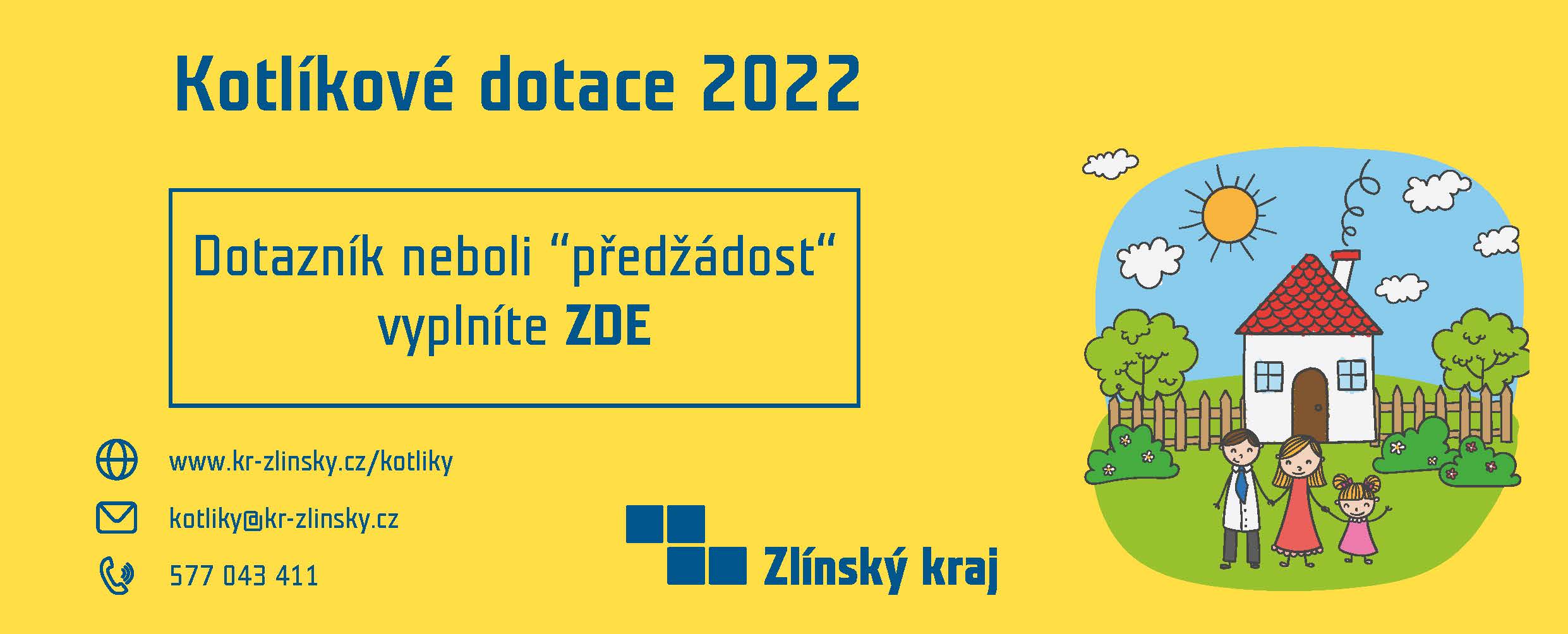 Vlastník nebo spoluvlastník nemovitosti, tedy rodinného nebo bytového domu, bytové jednotky nebo trvale obývaného rekreačního objektu, který v nemovitosti také bydlí a vytápí starým kotlem na tuhá paliva s ručním přikládáním 1. nebo 2. emisní třídy má možnost požádat o dotaci na výměnu neekologického kotle za kotel plynový kondenzační, tepelné čerpadlo nebo kotel na biomasu. Předložení dotazníkového formuláře (tzv. předžádosti) Vás bonifikuje při předložení žádosti o poskytnutí dotace. Žádost se bude spolu s přílohami podávat v prvním čtvrtletí 2022.Průměrný čistý příjem na osobu žijící v domácnosti žadatele nesmí překročit v roce 2020 částku 170.900,- Kč. Výměnu zdroje tepla žadatel chystá anebo byla uskutečněna po 1. 1. 2021. Dotace je 95 % ze způsobilých výdajů do maximální výše dotace dle typu vyměňovaného kotle:kotel na biomasu AUTOMATICKÝ i RUČNÍ max. 130.000,- Kč,tepelné čerpadlo max. 130.000,- Kč, plynový kondenzační kotel max. 100.000,- Kč.V případě, že potřebujete poradit s novým typem zdroje vytápění, obraťte se na Energetickou agenturu Zlínského kraje o.p.s., kontaktní e-mail: info@eazk.cz, telefon: 577 043 940. Pracovníci energetické agentury vám poskytnou bezplatné poradenství.V dotazníkovém formuláři (tzv. předžádosti) výše žadatel o kotlíkovou dotaci vyplní základní údaje. Pro výpočet příjmů domácnosti Vám poslouží kalkulačka výpočtu příjmu domácnosti, dále naleznete v přiloženém dokumentu „Informace ke kotlíkových dotacím 2021+“ základní informace a otázky a odpovědi. Nové kotlíkové dotace 2021+Viz. přílohaKalkulačka k výpočtu průměrného čistého příjmu je zveřejněna na www.kr-zlinsky.cz.S přípravou dotazníkového formuláře (tzv. předžádosti) Vám mohou pomoci na svém území místní akční skupiny Zlínského kraje, eventuálně ve městech Zlín, Uherské Hradiště, Kroměříž a Vsetín pracovníci městských úřadů. Mapu a kontakty na místní akční skupiny a okresní města naleznete ZDE.